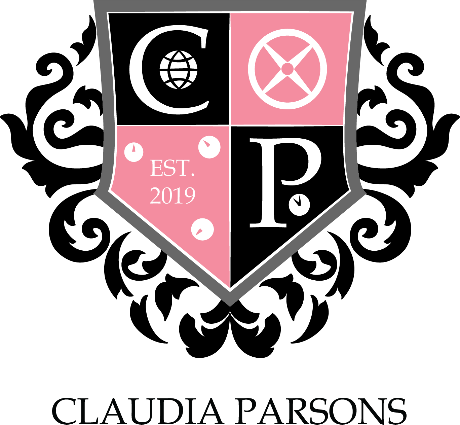 A MEETING OF CLAUDIA PARSONS COMMITTEE HELD AT 20:00 ON 11th NOVEMBER 2019 AT CLAUDIA PARSONS HALL11 November 2019	CP–06.1920MINUTESChair: 	Callum ParkePresent:	Stuart Ashton (Vice Chair & Treasurer)Maia Badenjiki (Social); Natalie Doyle (Social & Societies).Linus Kurz (Sport); Luke Isham (Sport); Elle Hopping (Sport); Charlotte Jones (Sport)Joshua Gray (Media); Lou Madden (Media)Shane Arun (Stash)Alannah Joy (Action); Liam O’Hara (Action)Alex Baker (Rag); Nikki Thomson (Rag)Amy Attrill (Welfare & Diversity); K-Leigh Hargreaves (Welfare & Diversity)Tom Calcluth (FREEC)Guests: 	Karl Brennan (Warden); Daniel Babatunde (Sub-Warden)APOLOGIESAbsent with apologies: Alannah Joy (Action); Stuart Ashton (Vice Chair & Treasurer); Natalie Doyle (Social & Societies); Lou Madden (Media)Absent with no apologies: N/ATO CONFIRM MINUTES AND ACTIONS FROM THE PREVIOUS MEETINGCP-05.1920ACTION – Cal to contact all hall residence about the common roomACTION – Stu to purchase cameraACTION – Sections need to think what you want to do during hustingsACTION – Lou to research naked calendarsACTION – Stu to get invoice fast trackedACTION – Action and Welfare to discuss food drive / sanitary products ITEMS TO REPORT AND NOTEChairACTION - Waiting on Amy’s Welfare Challenges and Group Chat6 of 9 positions are on the website, assume they are going up tomorrowLink will be going online tomorrowLots of demand so far, looking good across the boardNominations close 9am Monday morning (promote Sunday night)ACTION – challenges to go to Karl and the UnionTreasurerNothing to noteSocial SecretariesWinter Ball Budget – low budget aimed for, careful with money but will spend on good stuff, themes and decorationsMaia will sort decorations and themesCP proposes some freshers awards at the ball, well received and most agree but will make sure they are appropriate - will need a microphone and a speaker, will be sorted on a google formACTION – media to make certificates, etcACTION – Callum deal with commsACTION – inform date to students tomorrow, so people don’t double bookSport SecretariesWheelchair basketball before Xmas – Wednesday after next most likely (21st)Won our first Hockey gameStill unbeaten in Rugby – Falk Egg on 24thFootball Cup coverage by media etc Media RepresentativesSend next weeks’ stuff to Lou by WednesdayElection broadcast in CP study area – Karl Approves this useStash SecretaryStash is at Shane’s houseNeeds to re-do ties with ASAP, Callum may have to do this¼ Zips have no news, will go to ASAPBuy some pins for BallACTION – Cal speak to ASAP about clothingAction Representatives2 spaces still on horse project (Wednesday)Rag Representatives2nd out of halls in Movember, looking to raise. Luke has done well. Well done Luke. Need to get Rahul to join our group as he’s an affiliate…ACTION – sport push to football and rugby teamsRag raids have gone well, we will find out totals soon.Bierkeller is 30th NovWelfare and Diversity RepresentativesDoing tampon drive this week, purchasing these soonMoney raised from this goes onto Rag, could raise some of these outside reception?Societies RepresentativeWinter Showcase Monday December 2ndFREEC RepresentativeNothing much has happened, event today got cancelledGrime scene on the 27thLitter pick in aid of hedgehog on the 20th (unsure)ITEMS FOR DISCUSSIONWeds 20th at 7:30pm – Toby Carvery Meal for Committee and Warden Team25 people, no NatANY OTHER BUSINESS-DATE OF NEXT MEETING8pm 18/11/19